Clinical Considerations When Initiating and Titrating Insulin Degludec/Liraglutide (IDegLira) in people with type 2 diabetesRunning header: Clinical Considerations When Initiating and Titrating IDegLira in people with type 2 diabetesAuthorsStewart Harris1, Martin J. Abrahamson2, Antonio Ceriello3, Guillaume Charpentier4, Marc Evans5, Roger Lehmann6, Andreas Liebl7, Sultan Linjawi8, Richard IG Holt9, Nóra Hosszúfalusi10, Guy Rutten11, Tina Vilsbøll12Affiliations1Schulich School of Medicine and Dentistry, Western University, London, Ontario, Canada; 2Beth Israel Deaconess Medical Center and Harvard Medical School, Boston, Massachusetts, USA; 3IRCC MultiMedica, Milan, Italy; 4Centre Hospitalier Sud Francilien, Corbeil-Essonnes, France; 5Diabetes Resource Centre, University Hospital Llandough, Cardiff, UK; 6Department of Endocrinology, Diabetes and Clinical Nutrition of the University Hospital, Zurich, Switzerland; 7Center for Diabetes and Metabolism, m&i-Fachklinik, Bad Heilbrunn, Germany; 8Coffs Diabetes Centre, Coffs Harbour, NSW, Australia; 9Human Development and Health, University of Southampton Faculty of Medicine, Southampton, UK; 103rd Department of Internal Medicine, Semmelweis University, Budapest, Hungary; 11Julius Centre for Health Sciences and Primary Care, University Medical Centre Utrecht, Utrecht, Netherlands; 12Steno Diabetes Center Copenhagen, University of Copenhagen, Gentofte Hospital, DenmarkAddressesAuthor ORCID numbersConflict of interest statementStewart Harris has received fees as a consultant for AstraZeneca, Boehringer Inglenheim, Eli Lilly, Janssen, Medtronic, Merck & Co, Novo Nordisk and Sanofi; for research support for the Juvenile Diabetes Research Foundation, the Canadian Institutes of Health Research, the Lawson Foundation, Novo Nordisk, Sanofi, AstraZeneca and Health Canada/First Nations and Inuit Health Branch; and as an advisory board member for the Juvenile Diabetes Research Foundation, the Canadian Institutes of Health Research, the Lawson Foundation, Novo Nordisk, Sanofi, AstraZeneca and Health Canada/First Nations and Inuit Health Branch. Martin J. Abrahamson has received consulting fees or honoraria from Novo Nordisk and Web MD Health Services. Antonio Ceriello has been an advisory board member for AstraZeneca, Boehringer Ingelheim, DOC Generici, Eli Lilly, Janssen, Mundipharma, Novo Nordisk, OM Pharma, given lectures for Boehringer Ingelheim, Eli Lilly, Mundipharma, Novartis, Novo Nordisk, Sanofi, Takeda and received research grants from AstraZeneca, Eli Lilly, Mitsubishi, Novartis. Marc Evans has received consulting fees or honoraria Novo Nordisk, NAPP, MSD, AstraZeneca, Sunovion and Novartis; and for lectures/speaker bureaus from Novo Nordisk, NAPP, MudiPharma, AstraZeneca, MSD, Sunovion and Novartis. Roger Lehmann has received honoraria for advisory boards from Ely Lilly, Sanofi, MSD, Novo Nordisk, Roche, Medtronic, Boehringer-Ingelheim; and fees for lecturing, consultancy work and attendance at conferences from AstraZeneca, Boehringer Ingelheim, Eli Lilly, MSD, Novo Nordisk and Sanofi. Guillaume Charpentier has received consulting and lecture/Speaker bureau fees from Novo Nordisk. Richard Holt has received grants from Novo Nordisk as an investigator on clinical trials; consulting fees or honorarium for Mylan and Novo Nordisk; payment for lectures/Speaker’s bureau for AstraZeneca, Boehringer Ingelheim, Eli Lilly, Janssen, Lundbeck, Novo Nordisk, Otsuka, Sanofi and Sunovion; and royalties from Wiley as editor-in-chief of Diabetic Medicine and 5th Edition of the Textbook of Diabetes. Nóra Hosszúfalusi has received consulting fees or honoraria from AstraZeneca, Eli Lilly, Novo Nordisk; support for travel from Novo Nordisk and 77 Elektronika Hungary; payment for lectures/Speaker’s bureaus from Novo Nordisk, Eli Lilly, AstraZeneca, Berlin-Chemie, Boehringer Ingelheim and Sanofi Aventis. Sultan Linjawi received payment for lectures/Speaker’s bureau for Novartis. Guy Rutten has received fees as a member of a global advisory board from Novo Nordisk. Andreas Liebl has received fees for consulting from Boehringer Ingelheim, DexCom, Lilly, Medtronic, MSD, Novo Nordisk and Roche; travel support from Boehringer Ingelheim, Novo Nordisk and Sanofi; and payment for lectures/speaker’s bureau from AstraZeneca, Bayer. Becton Dickinson, Boehringer Ingelheim, Bristol Myers Squibb, DexCom, Medtronic, MSD, Novo Nordisk, OmniaMed, Roche and Sanofi. Tina Vilsbøll declares personal fees from Amgen, Boehringer Ingelheim, Eli Lilly, AstraZeneca, Merck Sharp & Dohme, Sanofi, Sun Pharmaceuticals, Novo Nordisk and Bristol-Myers Squibb, and grants (to her institution) from Eli Lilly, Boehringer Ingelheim and Novo Nordisk.AcknowledgementsThe authors thank Kerry Guest PhD and Germanicus Hansa-Wilkinson MSc (Watermeadow Medical, an Ashfield Company, part of UDG Healthcare plc.) for providing medical writing and editorial support. This support was funded by Novo Nordisk.Author contributionsAll authors confirm that they meet the International Committee of Medical Journal Editors requirements for authorship and that they have contributed to the conception of the work, drafting and/or critically revising the article and sharing in the final responsibility for the content of the manuscript and the decision to submit it for publication.AbstractTherapeutic inertia is a substantial obstacle to the initiation of insulin therapy in people with uncontrolled type 2 diabetes (T2D). This effect has, in part, been perpetuated by concerns over the impact of a burdensome regimen and the increased risk of hypoglycemia and body weight gain often associated with insulin use. An effective yet simple, less burdensome regimen, with a lower risk of body weight gain and hypoglycemia compared with an insulin-only regimen, may help to address these concerns more effectively. Here we review the available clinical and real-world data on IDegLira, a once-daily, injectable, fixed-ratio combination of insulin degludec (degludec) and the glucagon-like peptide-1 receptor agonist (GLP-1RA) liraglutide, in people with T2D. Evidence from the comprehensive DUAL clinical trial program suggests an advantage of IDegLira over traditional insulin therapies in a number of clinical outcomes, including maintenance of glycemic control, achievement of glycemic targets, reducing the risk of hypoglycemia, and body weight loss. These findings were demonstrated in participants with T2D irrespective of prior GLP-1RA and insulin use. Furthermore, the individual components of IDegLira have confirmed safety (degludec) or significant benefit in terms of improvement of cardiovascular risk (liraglutide). As an injectable therapy that is simple to titrate, IDegLira has the potential to optimize the ability to achieve relevant glycemic targets, and offers a suitable treatment option for people with T2D requiring insulin therapy who are at risk of hypoglycemia or weight gain. Key pointsPeople with type 2 diabetes and healthcare professionals can be reluctant to start insulin therapy.IDegLira is a medicine that combines insulin with a glucagon-like peptide-1 receptor agonist, that can help people with type 2 diabetes improve their blood sugar and reduce their risk of weight gain and hypoglycemia.IDegLira allows for simple dose adjustment with a once daily injection, which combined with clinical benefits, may make it a more attractive option for those reluctant to start insulin. 1. IntroductionType 2 diabetes (T2D) is a chronic, progressive disease with an etiology involving insulin resistance and progressive decline in beta-cell function [1]. Current clinical practice guidelines recommend exercise and diet modification as the first-line therapy, alone or in combination with metformin. Treatment is intensified over time with the addition of further oral anti-diabetes drugs (OADs) and/or injectable therapies, often in combination with each other [2, 3].Glucagon-like peptide-1 (GLP-1) receptor agonists (GLP-1RAs) mimic naturally occurring GLP-1, a hormone secreted in response to food ingestion that enhances the release of endogenous insulin and suppresses endogenous glucagon secretion, both in a glucose-dependent manner. Both GLP-1RA and basal insulin are recommended treatment options at many stages of T2D. These agents have complementary mechanisms of action, which, when used together, can offer several benefits to people with T2D [4, 5]. Basal insulin is effective at lowering glycated hemoglobin (HbA1c) and fasting plasma glucose (FPG) levels, but increases the risk of hypoglycemia and body weight gain [4, 5]. Short-acting GLP-1RAs (exenatide, lixisenatide) lower post-prandial glucose (PPG) when taken before a meal, whereas long-acting GLP-1RAs (dulaglutide, exenatide extended release, liraglutide and semaglutide) lower both FPG and PPG; both act in a glucose-dependent manner. GLP-1RAs slow gastric emptying and increase satiety; however, GLP-1RAs can cause gastrointestinal (GI) adverse events, notably nausea and vomiting – especially in the early weeks of therapy. GLP-1RAs are suitable adjuncts to basal insulin as they can mitigate body weight gain, and lower the risk of hypoglycemia since their co-use reduces the insulin dose requirement [4, 5]. Therefore, the combination of these two therapies can be more effective yet better tolerated than basal insulin or GLP-1RA alone.Co-formulations of oral therapies are well established, with many combinations of different drug classes currently available [6]. More recently, two injectable fixed-ratio combination (FRC) formulations of basal insulin and GLP-1RA have been approved [7]: IDegLira (first approved in the EU in 2014, and in the US in 2016) is a once-daily FRC of insulin degludec U100 (degludec) and the GLP-1RA liraglutide [8]; and IGlarLixi (approved in the US in 2016, and in the EU in 2017) is a once-daily FRC of insulin glargine U100 (IGlar U100) and lixisenatide (a GLP-1RA). Both IDegLira and IGlarLixi demonstrated either non-inferiority or superiority in HbA1c reduction compared with their basal insulin and GLP-1RA components in monotherapy respectively, in the DUAL I [8, 9] and LixiLan-O [10] trials.The combination of an insulin and a GLP-1RA into one treatment simplifies therapy, halving the number of injections when compared with taking each component separately, and thereby reducing treatment burden [11]. Additionally, there are fewer GI adverse events associated with FRCs of GLP-1RAs compared with use of GLP-1RAs in free combination, as a result of a lower GLP-1RA starting dose and more gradual titration of the FRC, determined by the insulin component [12]. Further, oral combination therapies have been shown to significantly improve treatment initiation and persistence compared with usual care [13]; this also may be applicable to injectable combination therapies. To support their use in clinical practice, clinicians need to be familiar with the initiation and titration of FRC products, and to identify suitable people who will benefit from this therapy [14].This review focuses on the clinical evidence for one of the injectable FRCs, namely IDegLira, to explore its potential role in T2D therapy.2. Unmet clinical needReaching and maintaining personalized glycemic targets has been shown to improve outcomes in people with diabetes by reducing micro- and macrovascular complications [15]. However, it is well established in clinical practice that people with diabetes often do not reach HbA1c targets [16, 17] and that healthcare professionals (HCPs) can be reluctant to intensify therapy in a timely manner as recommended by clinical practice guidelines [3, 18, 19]. This phenomena has been referred to as therapeutic inertia [20].Therapeutic inertia, also called clinical inertia, can lead to delays in initiating insulin therapy in people with T2D with elevated HbA1c levels [21-23]. Although significant improvements in glycemic control have been observed when insulin therapy was initiated in individuals not achieving HbA1c targets with OADs alone, most people still did not achieve HbA1c <7.0% (<53 mmol/mol) even if this was their target level [22-24].There have been a number of reasons proposed for therapeutic inertia, such as HCPs being concerned about the impact of burdensome regimens on the quality of life of people with T2D, or their fears of causing people with T2D to experience hypoglycemia and body weight gain. It is important to recognize that therapeutic inertia might be the result of shared decision making, as people with diabetes are likely to share these concerns and may be reluctant to intensify their treatment [20].A simple, less burdensome injectable therapy, with a lower risk of body weight gain and hypoglycemia compared with an insulin-only regimen, requiring only a single daily injection has the potential to reduce such concerns on the part of both HCPs and people with diabetes, thereby optimizing the ability to achieve relevant HbA1c targets. Furthermore, by combining drugs with complementary actions, a FRC has the potential to provide more durable glycemic control. A durable therapy is defined as one that helps people with diabetes maintain glycemic control for longer and therefore require fewer intensification interventions compared with other treatment options. As a result of the chronic nature of T2D, a durable therapy could play an important role in preventing therapeutic inertia and minimizing chronic exposure to hyperglycemia. Additionally, the need for fewer interventions may lead to people with T2D feeling more positive about their disease management [25].3. Pharmacokinetic and pharmacodynamic properties of IDegLira and its constituentsOne unit dose (used in the US prescribing information) or dose step (used in the European Summary of Product Characteristics) of IDegLira comprises 1 unit of degludec and 0.036 mg liraglutide. IDegLira is dosed once-daily by subcutaneous injection, at any time of day, but preferably at the same time each day [7].3.1 Pharmacokinetic and pharmacodynamic properties of degludecDegludec is a long-acting, once-daily basal insulin. When injected, degludec forms a subcutaneous depot of multi-hexamers, from which monomers slowly and continuously dissociate [26]. It has a half-life of more than 25 hours (compared with approximately 12 hours for IGlar U100 and insulin detemir), and provides a consistent and stable blood glucose-lowering profile over each 24-hour dosing interval [26-28] [29][30]. The within-day variability in the glucose-lowering effect of degludec has also been found to be lower by 40 and 37% compared with IGlar U100 and U300, respectively [30]. This reduction in glucose-lowering variability is likely to be associated with the significantly lower risk of overall hypoglycemia compared with IGlar U100, as demonstrated in the SWITCH [31, 32], DEVOTE [33] and BEGIN [34] trials. By contrast, morning administration of 0.4 units/kg/day IGlar U300 in individuals with type 1 diabetes (T1D), provides less fluctuating 24-hour pharmacodynamics and more even pharmacokinetic profiles compared with degludec 100 units/mL [35].3.2 Pharmacokinetic and pharmacodynamic properties of liraglutideLiraglutide is a once-daily, injectable GLP-1RA, sharing 97% sequence homology with human GLP-1 [36]. It is metabolized by dipeptidyl peptidase-4 (DPP-4) and neutral endopeptidase at a much slower rate than naturally occurring GLP-1 [37]. Absorption of liraglutide is slow (reaching maximum concentration 8–12 hours after dosing) and the half-life is 13 hours, hence its suitability for once-daily dosing [36]. Liraglutide restores the beta-cell insulin response, which is impaired in people with T2D, to levels similar to healthy individuals [38].3.3 Pharmacokinetic and pharmacodynamic properties of IDegLiraThe discrete pharmacokinetic properties of degludec and liraglutide are preserved when administered as the IDegLira co-formulation, with equivalence being demonstrated compared with both degludec and liraglutide monotherapy [39].The maximum daily dose of IDegLira is 50 units/dose steps [7], as this delivers the maximum licenced liraglutide dose for diabetes of 1.8 mg [36]. While there may be concern that the dose of degludec is capped at 50 units in IDegLira, the insulin requirement of people with T2D treated with IDegLira is greatly reduced as a result of the insulin-sparing effect of liraglutide [40, 41].4. Degludec and liraglutide clinical trials4.1 Degludec clinical trialsBEGIN® was a phase 3 clinical trial program that investigated the efficacy and safety of degludec in more than 3,000 people with T1D or T2D. It demonstrated degludec to be associated with a lower risk of hypoglycemia than IGlar U100 at the same HbA1c level, and to offer more dosing flexibility [42-46]. Both insulin-naïve people [43-46] and those who had previously been treated with insulin [42, 43] were included. As these trials had a treat-to-target design, people treated with degludec achieved non-inferior reductions in HbA1c compared with IGlar U100.The total end-of-trial daily insulin dose was either similar in each treatment group [42, 43, 46] or statistically significantly lower (11–20%) in participants receiving degludec compared with IGlar U100 in people with T2D [44, 45].A pre-planned meta-analysis of seven trials of degludec compared with IGlar U100 demonstrated that people with T2D treated with degludec experienced significantly lower rates of overall and nocturnal confirmed hypoglycemic episodes (estimated rate ratios [ERR] of 0.83 [95% confidence intervals (CI) 0.74; 0.94] and 0.68 [95% CI 0.57; 0.82], respectively) [34]. The SWITCH 2 crossover trial confirmed that participants with T2D treated with degludec had significantly lower rates of overall and nocturnal confirmed hypoglycemia than people treated with IGlar U100 (ERR of 0.70 [95% CI 0.61; 0.80] and 0.58 [95% CI 0.46; 0.74], respectively) [31]. The proportion of participants experiencing at least one severe episode of hypoglycemia was also lower with degludec (1.6%) compared with IGlar U100 (2.4%), but the difference did not reach significance [31]. SWITCH 2 demonstrated the safety of degludec in a high-risk population more reflective of everyday clinical practice as it enrolled participants who were at higher risk for hypoglycemia at baseline compared with the BEGIN trials, which had excluded participants with recurrent severe hypoglycemia or hypoglycemia unawareness. 4.2 Liraglutide clinical trialsThe efficacy and safety of liraglutide either as a monotherapy or in combination with OADs was investigated in more than 4,000 people with T2D in the LEAD clinical trial program [47, 48]. LEAD demonstrated that the administration of liraglutide once-daily led to significantly superior improvements in HbA1c compared with a variety of OAD comparators, with a low rate of hypoglycemia (lower than sulfonylureas and IGlar U100, but higher than placebo and rosiglitazone) and relative reductions in body weight compared with most comparators [49-54]. However, treatment with liraglutide and other GLP-1RAs resulted in an increased incidence of GI adverse events, although these tended to be transient, decreasing over time [49-55].5. Efficacy of basal insulin and GLP-1RA in free combinationThe complementary effects of free combinations of basal insulin and GLP-1RA therapy have been recognized for several years [56]. As an example, the BEGIN: ADD TO GLP-1 study investigated the efficacy and safety of administering degludec, compared with placebo, to people with T2D who had not achieved HbA1c target of <7.0% (<53 mmol/mol) with metformin and maximum-dose liraglutide (1.8 mg). After 26 weeks, 78% of the participants receiving degludec had achieved HbA1c <7.0% (<53 mmol/mol) compared with 36% of participants with placebo [57]. Another study investigated the effect of adding the basal insulin detemir to liraglutide and metformin in people with T2D with HbA1c ≥7.0% (≥53 mmol/mol), and reported that 43% of participants achieved HbA1c <7.0% (53 mmol/mol) compared with 17% of participants with placebo [58].A 26-week, double-blind, parallel-group, placebo-controlled study investigated the effect of adding liraglutide to a pre-existing basal insulin analogue ± metformin in adults with inadequately controlled T2D (HbA1c 7.0–10.0% [53–86 mmol/mol]) [59]. After 26 weeks, 59% and 43% of participants achieved HbA1c <7.0% (53 mmol/mol) or ≤6.5% (≤48 mmol/mol) with liraglutide, respectively, compared with 14% and 4% of participants with placebo, respectively. Liraglutide also resulted in significantly improved body weight and systolic blood pressure compared with placebo [59]. A meta-analysis of 11 randomized controlled trials comparing free or fixed combinations of a GLP-1RA plus basal insulin with up-titration of basal insulin in people with T2D reported that the combination therapy led to a mean HbA1c decrease significantly greater than insulin up-titration (−0.5% [–6 mmol/mol], 95% CI −0.66; −0.40, p <  0.001); more individuals at the HbA1c target of <7.0% (relative risk [RR] 1.69, 95% CI 1.42; 2.00, p <  0.001); similar hypoglycemic events (RR 0.97, 95% CI 0.84; 1.12, p = 0.114); and reduction in body weight (−1.9 kg, 95% CI −2.3; −1.4, p <  0.001). Results were consistent in both the free or fixed combination subgroups [60].6. IDegLira clinical trialsThe phase 3, DUAL clinical trial program has demonstrated the efficacy and safety of IDegLira in participants with T2D irrespective of prior GLP-1RA and insulin use (Table 1). The primary end point for the DUAL I–VII and IX trials was change in HbA1c from baseline to end of trial (EOT) (Figure 1) [8, 40, 41, 61-65]. The key clinical findings from the DUAL program are summarized in Panel 1.6.1 Insulin-naïve people receiving OADsFive trials investigated the efficacy and safety of IDegLira as an add-on to OADs, in people who were insulin-naïve with inadequate glycemic control (Table 1). 6.1.1 DUAL I: IDegLira compared with degludec and with liraglutideDUAL I was a 26-week, randomized, open-label, parallel-group trial that compared the efficacy and safety of IDegLira with its components, degludec and liraglutide, in combination with metformin with or without pioglitazone (Table 1). IDegLira was found to be non-inferior to degludec and superior to liraglutide in reduction in HbA1c from baseline to EOT (Figure 1A). Participants treated with IDegLira experienced fewer episodes of hypoglycemia, body weight loss compared with body weight gain, and a lower insulin dose (Figure 1B–D), but higher rates of GI adverse events when compared with participants treated with degludec (Table 2). Participants treated with IDegLira experienced more episodes of hypoglycemia and a reduced effect on weight loss (Figure 1B and C), but with a lower rate of GI adverse events when compared with participants treated with liraglutide (Table 2) [8].6.1.2 DUAL IV: IDegLira compared with placeboDUAL IV was a 26-week, randomized, double-blind, parallel-group trial that assessed the efficacy and safety of IDegLira as an add-on to sulfonylurea therapy (Table 1). Mean reduction of HbA1c from baseline was superior for participants who received IDegLira compared with placebo (Figure 1A). The rate of confirmed hypoglycemia was higher with IDegLira than with placebo and the two events of severe hypoglycemia reported in the trial both occurred in the IDegLira treatment group (n=289) (Figure 1B). The rate of hypoglycemia observed with IDegLira in DUAL IV was higher than that observed in other trials in the DUAL program and may be attributed to the effect of sulfonylurea therapy, which is associated with an increased risk of hypoglycemia (and weight gain), especially when combined with insulin therapy. There was no significant difference in the rates of nocturnal hypoglycemia between the treatment groups. Participants treated with IDegLira experienced a body weight gain compared with a body weight loss with placebo (Figure 1C) [63].6.1.3 DUAL VI: IDegLira once- compared with twice-weekly titrationDUAL VI was a 32-week, randomized, open-label, parallel group trial which assessed the efficacy and safety of IDegLira as an add-on to existing OAD therapy when titrated using a pragmatic once weekly algorithm, compared with twice-weekly titration (Table 1) as recommended in current prescribing information [7, 66]. Mean reduction in HbA1c in the once-weekly titration group was non-inferior to twice weekly (Figure 1A). Participants in the once- and twice-weekly titration arms both experienced low rates of hypoglycemia (Figure 1B) and were receiving the same dose of IDegLira at EOT (Figure 1D). Participants who titrated IDegLira twice weekly achieved a significantly greater reduction in body weight, compared with those who titrated IDegLira once weekly (Figure 1C) [64].6.1.4 DUAL VIII: IDegLira compared with IGlar U100DUAL VIII was a 104-week, open-label durability trial, comprising an initial 26 weeks where participants were titrated with either IDegLira or IGlar U100 to the HbA1c target of <7.0% (53 mmol/mol), followed by 78 weeks of monitoring (Table 1). The primary end point was time from randomization to inadequate glycemic control and need for treatment intensification, defined as HbA1c ≥7.0% (53 mmol/mol) at two consecutive visits from Week 26 (including Week 26, if HbA1c was ≥7.0% [53 mmol/mol] at Week 12) up to 104 weeks. Participants treated with IDegLira had a longer time to need for treatment intensification (median >2 years) compared with IGlar U100 (median ~1 year; p <  0.0001 accounting for baseline HbA1c group and background sulfonylurea use as baseline strata). Furthermore, 63% of participants treated with IDegLira did not require treatment intensification by Week 104 compared with 34% of participants treated with IGlar U100. In addition to improved durability, participants in the IDegLira group also had a lower insulin dose (37 units compared with 52 units; estimated treatment difference [ETD] –14.9; 95% CI –17.4; –12.5; p <  0.0001), less body weight gain (1.7 compared with 3.4 kg; ETD –1.70; 95% CI –2.47; –0.93; p <  0.0001) and experienced a lower incidence of hypoglycemia (0.38 compared with 0.86 events per PYE; ERR 0.44; 95% CI 0.33; 0.60; p <  0.0001) than participants in the IGlar U100 group, had treatment intensification not been needed. No new safety signals were observed over the 2-year trial period [67]. 6.1.5 DUAL IX: IDegLira compared with IGlar U100This 26-week, open-label trial aimed to investigate the efficacy and safety of IDegLira as an add-on to a sodium-glucose transport protein 2 inhibitor (Table 1). Participants treated with IDegLira achieved a superior reduction in mean HbA1c from baseline to EOT compared with IGlar U100 (Figure 1A). Participants in the IDegLira treatment arm experienced significantly lower rates of hypoglycemia and less body weight gain, compared with IGlar U100 (Figure 1B and C). At the end of the study, participants in the IDegLira arm were receiving a significantly lower mean daily insulin dose than participants treated with IGlar U100 (Figure 1D) [65].Insulin-naïve people receiving GLP-1RAs in combination with OADs: IDegLira compared with GLP-1RAThe aim of DUAL III, a 26-week, randomized, open-label trial, was to investigate the efficacy of IDegLira in controlling glycemia in adults whose T2D was inadequately controlled on GLP-1RA and OAD therapy (Table 1). Compared with unchanged GLP-1RA therapy, IDegLira was associated with a superior reduction in HbA1c, a higher rate of hypoglycemia and a mean body weight gain compared with a mean body weight loss (Figure 1A–C). However, participants treated with IDegLira had a lower rate of GI adverse events than those treated with unchanged GLP-1RA therapy (Table 2) [62].6.3 People receiving basal insulin and OADsThree trials investigated the efficacy of IDegLira in people switching from a basal insulin regimen (20–40 units or 20–50 units) to IDegLira compared with continuation with a basal insulin regimen, in combination with metformin, or initiation of a basal–bolus regimen [40, 41, 61]. 6.3.1 DUAL II: IDegLira compared with degludecDUAL II was a 26-week, randomized, parallel, double-blind, treat-to-target trial comparing the efficacy and safety of IDegLira with the basal insulin degludec (maximum 50 units), both in combination with metformin (Table 1). All pre-trial glucose-lowering drugs were discontinued except metformin. Participants treated with IDegLira experienced a superior reduction in HbA1c compared with those treated with degludec (Figure 1A). Participants treated with IDegLira experienced a similar rate of confirmed hypoglycemia compared with degludec (Figure 1B), and there was one severe hypoglycemic event in DUAL II, in a participant receiving IDegLira. The rate of nocturnal hypoglycemia observed in participants treated with IDegLira, did not differ between groups, nor did the total EOT insulin dose between the degludec monotherapy and the IDegLira treatment arms in this dose-capped study (Figure 1D). IDegLira was associated with an average decrease in body weight compared with no change in body weight with degludec (Figure 1C) [61].6.3.2 DUAL V: IDegLira compared with IGlar U100DUAL V was a 26-week, randomized, treat-to-target trial that compared the efficacy of IDegLira and IGlar U100 in individuals who had insufficient glycemic control on metformin and IGlar U100 (20–50 U) (Table 1). Participants randomized to IGlar U100 started the trial on their pre-trial dose and up-titrated their treatment over the course of the trial, as required. Participants treated with IDegLira experienced a superior reduction in mean HbA1c compared with IGlar U100 up-titration (Figure 1A). Participants treated with IDegLira had significantly fewer episodes of confirmed hypoglycemia than those treated with the comparator (Figure 1B). Only one participant experienced severe hypoglycemia in DUAL V, who was receiving IGlar U100. Participants treated with IDegLira were statistically significantly at less risk of experiencing confirmed nocturnal hypoglycemia, than people treated with IGlar U100. There was a significant reduction in the total daily insulin dose, and participants in the IDegLira group experienced body weight loss compared with those in the IGlar U100 group, who experienced body weight gain (Figure 1C and D) [41].6.3.3 DUAL VII: IDegLira compared with multiple daily insulin injections (MDIs)DUAL VII was a 26-week, open-label, two-arm parallel, randomized, treat-to-target trial. It investigated the efficacy and safety of IDegLira compared with MDIs (basal insulin IGlar U100 combined with bolus insulin aspart [IAsp] ≤4 times daily), in people with T2D not reaching their glycemic targets with basal insulin (Table 1). Participants experienced similar reductions in HbA1c in both the IGlar U100 and IAsp and IDegLira treatment arms (Figure 1A). Participants treated with IDegLira had significantly fewer episodes of confirmed hypoglycemia than those treated with the comparator (Figure 1B). Participants treated with IDegLira had fewer episodes of severe hypoglycemia and nocturnal hypoglycemia compared with IGlar U100 and IAsp. Participants treated with IDegLira were receiving a significantly lower insulin dose at EOT than those treated with IGlar U100 and IAsp (Figure 1C). IDegLira was also associated with body weight loss compared with body weight gain in the IGlar U100 and IAsp arm (Figure 1D) [40].6.4 People not tolerating MDI regimensWhile the efficacy of IDegLira has been compared with MDIs in the DUAL VII trial, the efficacy of switching from an MDI regimen to an IDegLira regimen has not yet been investigated in a clinical trial setting. However, real-world data have demonstrated the effectiveness of IDegLira in individuals who had switched from MDIs.The EXTRA study, a real-world retrospective chart review, collected data on 173 people receiving MDIs ± OADs who switched to treatment with IDegLira [68]. Over 6 months of treatment, these people had a mean 0.7% (8 mmol/mol) reduction in HbA1c (from 8.3% [67 mmol/mol] to 7.6% [60 mmol/mol]; p <  0.0001) that was accompanied by a 31% reduction in daily insulin dose (from 65 units to 45 units; p <  0.0001); and a 2.4-kg decrease in body weight (from a baseline of 102.3 kg; p <  0.0001) [68]. This study s that people switching to IDegLira from an MDI regimen can avoid the inconvenience of multiple daily injections, reducing total daily insulin dose in addition to experiencing beneficial changes in body weight and HbA1c.6.5 Cardiovascular (CV) safetyUS Food and Drug Administration guidelines [69] require an assessment of CV safety for all new diabetes drugs. Although a CV outcome trial (CVOT) has not been conducted in people treated with IDegLira, CVOTs have been conducted on the individual components: degludec (DEVOTE [33]) and liraglutide (LEADER [70]). DEVOTE demonstrated that degludec was non-inferior to glargine with respect to the incidence of major CV events (MACE) in participants with T2D at high risk for CV events (n=7,637) [33]. A post-hoc analysis of participants in DEVOTE, which compared outcomes between participants concomitantly treated with liraglutide with those who had no liraglutide use, found that participants treated with degludec or IGlar U100 with liraglutide had significantly fewer MACE compared with participants in the degludec/IGlar U100 without liraglutide group (HR 0.62, 95% CI 0.41; 0.92, p = 0.02 [71]). This observation suggested that liraglutide might have CV benefits for people treating their T2D with basal insulin.The LEADER trial demonstrated that participants with T2D at high risk for CV disease (n=9,340) receiving subcutaneous injections of 1.8 mg liraglutide had a lower risk of CV events and death from any cause than those receiving placebo [70]. Results of a post-hoc analysis of LEADER that compared participants receiving no insulin treatment, basal-only insulin, or other insulin in addition with liraglutide suggest that the relative cardioprotectiof liraglutide (compared with placebo) is preserved at least in participants also using basal insulin; however, it should be noted that the study was not designed and powered for these post hoc analyses [72]. In addition to the DEVOTE and LEADER trials, further information on the effect of IDegLira on known CV risk factors beyond blood glucose has been provided by post hoc analyses of the DUAL II, V and VII studies [73]. These analyses found that participants treated with IDegLira experienced a greater decrease in mean systolic blood pressure, consistently lower or equal levels of low-density lipoprotein (LDL), and a small, but statistically significant, increase in heart rate, compared with the basal insulin comparators. In the DUAL II trial, no differences between treatments were seen for high-sensitivity C-reactive protein, whereas apolipoprotein B and brain natriuretic peptide were significantly lower with IDegLira compared with degludec after 26 weeks [73].Taken together, these data indicate that IDegLira is associated with a general improvement in CV risk markers compared with basal insulin or basal–bolus therapy [73].Key clinical learning: The components of IDegLira have confirmed non-inferiority (degludec compared with IGlar U100) and superiority (liraglutide compared with placebo), in terms of incidence of MACE in their respective CVOTs [33, 70]. Additionally, there is evidence of a general improvement in CV risk markers in people treated with IDegLira compared with participants treated with basal insulin [73].7. Cost effectiveness analysis of IDegLiraThe cost-effectiveness of treatment interventions is a key consideration when choosing therapies for people with T2D. Direct comparison of the acquisition costs of different therapies is insufficient to inform healthcare payer decision making, as there are multiple factors to consider aside from achieving glycemic control, including the likelihood and burden of adverse events such as hypoglycemia and body weight gain, quality of life, and, importantly, the prognosis for diabetes-related micro- and macrovascular complications [74-76].Short- and long-term cost-effectiveness analyses of IDegLira in comparison with up-titration of IGlar U100 and basal–bolus therapy of IGlar U100 and IAsp, have been conducted [74-79]. Based on clinical trial data from both the US and UK, IDegLira has been shown to provide a cost-effective treatment option in people with uncontrolled T2D (Table 3) [74-79]. In the analyses where IDegLira was associated with increased costs, incremental cost-effectiveness ratios remained well below the US value-based price benchmark of $100,000 to $150,000 per quality of life year (QALY) gained suggested by the Institute for Clinical and Economic Review, or the commonly accepted willingness-to-pay threshold of £20,000 to £30,000/QALY in the UK (Table 3). Short-term cost of control analyses (cost per person achieving treatment targets) have reported lower or equivalent annual costs of control with IDegLira in comparison with basal–bolus therapy or basal insulin up-titration, both for glycemic targets (HbA1c ≤6.5% [≤48 mmol/mol] or <7.0% [<53 mmol/mol]) singularly and for composite end points without hypoglycemia and/or body weight gain [75, 79]. For example, in an analysis of the full DUAL V trial population, the annual cost per participant achieving a target of HbA1c ≤6.5% (48 mmol/mol) was lower with IDegLira than with continued up-titration of IGlar U100 ($18,556 compared with $21,862); however, the cost per participant achieving HbA1c <7.0% (53 mmol/mol) was similar in the two arms ($14,358 compared with $14,327) [75].8. Use of IDegLira in clinical practice8.1 InitiationIDegLira is given as a once-daily subcutaneous injection, which can be administered at any time of day, preferably around the same time each day [7]. People not reaching glycemic targets while receiving OADs, GLP-1RAs, and basal insulin can successfully switch to IDegLira, as described in the DUAL trials [8, 40, 41, 61-63, 65] (Figure 1).The people who may benefit from a GLP-1RA and basal insulin FRC therapy based on our expert opinion are described in Panel 2, information on how best to initiate IDegLira is provided in Figure 2.8.1.1 Addition of IDegLira for people not reaching targets on OADsIDegLira is licensed in Europe and the US as an addition to OAD for people not reaching glycemic targets [7, 66]. In these people, IDegLira should be initiated at 10 units/dose steps.Most OADs can be continued when initiating IDegLira without modification. DPP-4 inhibitors are not contraindicated in people initiating IDegLira [7, 66]. However, the combination of DPP-4 inhibitors with GLP-1RAs has no observed clinical benefit [80] and therefore we recommend discontinuation of DPP-4 inhibitors when initiating IDegLira.People can continue treatment with pioglitazone when initiating IDegLira, but it is important to note that cases of cardiac failure have been reported when pioglitazone has been combined with insulin products, particularly in people with CV risk factors. Therefore, if pioglitazone is continued when IDegLira is initiated, these individuals should be closely monitored for symptoms of heart failure, body weight gain, and edema. If any of these symptoms or signs occur, pioglitazone should be discontinued [7].Sulfonylureas can be continued in individuals when IDegLira is initiated, as demonstrated by the DUAL IV trial which assessed efficacy and safety of IDegLira in people with T2D as an add-on to pre-trial sulfonylurea (with or without metformin; Table 1 [63]); however, a reduction in dose and a plan to discontinue should be considered for those close to their glycemic target to reduce the risk of hypoglycemia and body weight gain associated with combining basal insulin or GLP-1RAs with sulfonylureas [7, 36]. A post-hoc analysis of the DUAL II trial grouped participants by pre-trial sulfonylureas use to investigate glycemic control in those who switched to IDegLira. This analysis demonstrated that participants who discontinued sulfonylureas and initiated IDegLira experienced no loss of glycemic control in the weeks after switching to IDegLira, and reached good glycemic control by Week 26 regardless of pre-trial sulfonylurea use [81]. While the rates of hypoglycemia were higher in people treated with IDegLira and sulfonylureas concurrently compared with placebo, the rate was the same order of magnitude as recorded in other studies where people were treated concomitantly with sulfonylureas and basal insulin [45, 65, 82]. Clinicians should always consider stopping sulfonylurea therapy when combining with insulin, particularly when treatment with IDegLira is initiated.Key clinical learning: Most OADs can be continued when initiating IDegLira without modification; however, we recommend the discontinuation of DPP-4 inhibitors and a reduction in the dose of sulfonylureas and a plan for discontinuation when initiating IDegLira. People receiving pioglitazone treatment should be closely monitored for edema and heart failure when initiating IDegLira.8.1.2 Switching from GLP-1RA or basal insulin to IDegLiraPrior basal insulin or GLP-1RA therapy should be discontinued prior to initiation of IDegLira. The recommended starting dose of IDegLira in this group of people is 16 units/dose steps (16 units degludec and 0.6 mg liraglutide) [7, 66]. Although 16 units/dose steps of IDegLira is likely to be a decrease in the total daily insulin dose in people transferring from basal insulin, because of the complementary actions of the two components, glycemic control can be achieved at a lower insulin dose [8]. Furthermore, it is simple to titrate the dose of IDegLira, if necessary.A post hoc analysis of the DUAL V trial investigated participant outcomes by pre-trial insulin dose (20–<30, 30–<40 and 40–≤50 units/day) and demonstrated that, regardless of pre-trial dose, participants treated with IDegLira achieved a significantly greater reduction in HbA1c from baseline to EOT, compared with IGlar U100 [83]. There was also no clinically significant increase in self-measured blood glucose (SMBG) in any pre-trial dose group when switching to IDegLira and no withdrawals due to hyperglycemia with IDegLira in the first 8 weeks following the switch [83]. Furthermore, results from a real-world population of people with T2D (92% of whom were being treated with insulin) demonstrated that switching to IDegLira resulted in improved glucose control and body weight loss [84]. The data from both clinical trials and real-world studies therefore suggest that IDegLira can be an effective and often superior substitution for any basal insulin dose [83, 84]. Additionally, results from DUAL VII demonstrate that in people whose diabetes was not controlled with basal insulin, IDegLira provides comparable HbA1c reductions to basal–bolus insulin, with significantly lower hypoglycemia rates and weight loss compared with weight gain [40]. People requiring basal–bolus insulin can represent a challenging patient population as initiation and intensification of basal–bolus insulin can have limited success in terms of achieving HbA1C targets and is often associated with increased rates of hypoglycaemia and increased weight. Furthermore, treatment with IDegLira provides a simple, less burdensome injectable therapy compared with basal–bolus insulin, and this may help with taking medication [85].HCPs may be concerned that IDegLira has a maximum dose of 50 units/dose steps [7, 66], compared with no maximum doses for IGlar U100 and degludec. However, data from the DUAL studies demonstrate that the majority of participants (≥60%) treated with IDegLira achieved the HbA1c target of <7.0% (<53 mmol/mol) at ≤50 units/dose steps. Additionally, the EXTRA real-world chart review of people with T2D found that only 67 (12%) people reached or exceeded the maximum dose (50 units/dose steps) of IDegLira either at initiation or at 6 months of follow-up [68].Key clinical learning: People with T2D switching from GLP-1RAs or basal insulin to IDegLira will need to discontinue their prior therapy and initiate IDegLira at 16 units/dose steps. Studies have shown that although this might require a temporary reduction in dose, there was no long-term loss of glycemic control.8.1.3 Initiation of IDegLira in people with CV riskThere are no guidelines currently that specifically recommend IDegLira in the treatment of people with T2D and CV risk.Results of several early CVOTs showed that lowering HbA1c has a major beneficial impact on reducing microvascular complications in diabetes, but no clear benefit was seen on macrovascular disease [86-91]. Despite longer-term studies establishing a positive legacy effect of tight glycemic control on CV outcomes [15, 92], an increase in CV mortality was reported in high-risk individuals (those with additional CV risk factors) assigned to intensive glucose control in the ACCORD trial [90, 93]. Thus, guidelines recommend that targets are individualized to the needs of each person with diabetes and his or her disease factors [19]. The most recent American Diabetes Association (ADA)/European Association for the Study of Diabetes consensus statement recommends GLP-1RA treatment, particularly liraglutide, as an early step for the intensification of therapy in T2D in people with established atherosclerotic CV disease [3]. It should be noted that this recommendation is based on evidence from the LEADER CVOT, which examined the CV effect of once-daily liraglutide 1.8 mg [70]; thus, it is not yet known if lower doses of liraglutide provide the same CV benefits. If individuals with T2D still do not reach their glycemic targets, the consensus ADA statement recommends further intensification, with the initiation of basal insulin therapy with either degludec or IGlar U100 listed as potential options, as a result of their documented CV safety profiles [3].8.2 TitrationThe need for titration is a potential cause of therapeutic inertia and thus a barrier to achievement of good glycemic control. It is important that IDegLira is titrated to a therapeutic dose, but fortunately the titration method is quite simple and does not require carbohydrate counting. It is recommended in the product label that the dose of IDegLira is adjusted twice weekly, in increments of 2 units/dose steps, based on three consecutive FPG readings (Figure 3) [7, 66]. However, the DUAL VI trial found that once-weekly titration of IDegLira was non-inferior in terms of glycemic control [64], thus offering clinicians and people with diabetes different titration options.Titration of IDegLira was critical to achieving the glycemic control observed in the DUAL trials. Participants initiated IDegLira at a low dose (10 or 16 units/dose steps, depending on prior therapy [7, 66]), but reached approximately 40 units/dose steps over the 26- or 32-week trials, and this dose was required to achieve the reported reductions in HbA1c. Real-world data from the EXTRA study demonstrated that IDegLira titration in clinical practice is not as aggressive as in the clinical trials, with people with T2D reaching an average dose of 30 units/dose steps after 6 months of treatment, despite starting at a higher dose at initiation, achieving a mean HbA1c of 7.5% (59 mmol/mol) [68].The initiation of IDegLira at a low dose followed by titration reduces the incidence of GI adverse events usually observed with GLP-1RAs. GI adverse events were a common cause of discontinuation for liraglutide therapy in DUAL I, whereas participants treated with IDegLira were less likely to discontinue as a result of adverse events (5.8% compared with 1.2%, respectively) [8]. As a result of the need to initiate IDegLira at a low dose, it can take several weeks for individuals with T2D to reach their HbA1c targets. The DUAL trials demonstrated that people with T2D can reach their HbA1c target of <7.0% (<53 mmol/mol) at approximately 8 to 16 weeks [8, 40, 41, 61-65], at a dose of approximately 40 units/dose steps.In people with diabetic retinopathy and poor long-term glycemic control, intensification of therapy with insulin has been associated with the worsening of their condition [94]. This risk appears to be associated with rapid reduction of blood glucose levels. Therefore, we think that HCPs should consider less aggressive titration of IDegLira in these people as this may avoid their condition worsening unnecessarily.Key clinical learning: It is important to monitor FPG levels and adjust the dose of IDegLira, in increments of 2 units/dose steps, to achieve the levels of glycemic control seen in the DUAL trials. However, less aggressive titration may be required in people with diabetic retinopathy and poor long-term glycemic control.9. ConclusionsTherapeutic inertia is a real and ongoing challenge, particularly when initiating and intensifying insulin therapies in people who would benefit from an HbA1c goal <7.0% (53 mmol/mol). This inertia may in part be due to concerns of people with T2D and HCPs around hypoglycemia, body weight gain and treatment and titration complexity. Combination therapies, such as IDegLira, offer the opportunity to improve efficacy with better outcomes for body weight and hypoglycemia compared with other insulin-based regimens.Current guidance recommends the initiation of injectable combinations either as the first injectable in people with HbA1c >10.0% (>86 mmol/mol) and/or 2.0% (22 mmol/mol) above target or if people with T2D are not reaching HbA1c targets on monotherapy. The DUAL clinical trial program demonstrated the efficacy and safety of IDegLira not only compared with GLP-1RA monotherapy, but also compared with basal insulin and basal–bolus therapy regardless of prior insulin therapy. In a real-world setting, the EXTRA study also found that people treated with IDegLira for 6 months experienced improvements in clinical end points compared with the beginning of the study. While there was a lower reduction in HbA1c than recorded in the DUAL program, this may be due to the treatment regimen not being followed as rigorously in a real-world setting, as has been demonstrated previously [95].We recommend FRCs, such as IDegLira, may be considered as a first injectable therapy for people with T2D, and as a superior alternative to the traditional basal–bolus approach for optimizing glycemic control in individuals not reaching their targets on basal insulin. IDegLira should be initiated at 10 units/dose steps unless the individual is already taking insulin, in which case 16 units/dose steps is recommended. The dose should then be titrated by 2 units/dose steps twice weekly until the individual reaches his or her glycemic target.Overall, the benefits of consistently improved glycemic control, fewer GI adverse events (than GLP-1RA monotherapy), a lower incidence of hypoglycemia and body weight loss or neutrality (compared with body weight gain seen with insulin), combined with a simple treatment regimen and a durable effect, indicate that IDegLira may help overcome therapeutic inertia and improve medication adherence in people with T2D, thereby leading to better long-term diabetes control. The evidence suggests that IDegLira may provide a more suitable treatment option than insulin alone for individuals at increased risk of hypoglycemia, or concerned about the body weight gain associated with an insulin (basal or basal–bolus) regimen.References1.	Kahn SE. The relative contributions of insulin resistance and beta-cell dysfunction to the pathophysiology of Type 2 diabetes. Diabetologia. 2003;46(1):3-19.2.	American Diabetes Association. 9. Pharmacologic approaches to glycemic treatment: standards of medical care in diabetes 2018. Diabetes Care. 2019;42(Suppl 1):S90–S102.3.	Davies MJ, D’Alessio DA, Fradkin J, Kernan WN, Mathieu C, Mingrone G, et al. Management of hyperglycemia in type 2 diabetes, 2018. A consensus report by the American Diabetes Association (ADA) and the European Association for the Study of Diabetes (EASD). Diabetes care. 2018;41(12):2669-701.4.	Nuffer W, Guesnier A, Trujillo JM. A review of the new GLP-1 receptor agonist/basal insulin fixed-ratio combination products. Ther Adv Endocrinol Metab. 2018;9(3):69-79.5.	Anderson SL, Trujillo JM. Basal Insulin Use With GLP-1 Receptor Agonists. Diabetes spectrum : a publication of the American Diabetes Association. 2016;29(3):152-60.6.	Harris SB. The power of two: an update on fixed-dose combinations for type 2 diabetes. Expert review of clinical pharmacology. 2016;9(11):1453-62.7.	Novo Nordisk. Xultophy® summary of product characteristics. 2018. https://www.medicines.org.uk/emc/product/3469. Accessed July 2018 8.	Gough SC, Bode B, Woo V, Rodbard HW, Linjawi S, Poulsen P, et al. Efficacy and safety of a fixed-ratio combination of insulin degludec and liraglutide (IDegLira) compared with its components given alone: results of a phase 3, open-label, randomised, 26-week, treat-to-target trial in insulin-naive patients with type 2 diabetes. Lancet Diabetes Endocrinol. 2014;2(11):885-93.9.	Gough SC, Bode BW, Woo VC, Rodbard HW, Linjawi S, Zacho M, et al. One-year efficacy and safety of a fixed combination of insulin degludec and liraglutide in patients with type 2 diabetes: results of a 26-week extension to a 26-week main trial. Diabetes Obes Metab. 2015;17(10):965-73.10.	Rosenstock J, Aronson R, Grunberger G, Hanefeld M, Piatti P, Serusclat P, et al. Benefits of LixiLan, a Titratable Fixed-Ratio Combination of Insulin Glargine Plus Lixisenatide, Versus Insulin Glargine and Lixisenatide Monocomponents in Type 2 Diabetes Inadequately Controlled on Oral Agents: The LixiLan-O Randomized Trial. Diabetes Care. 2016;39(11):2026-35.11.	Vijan S, Hayward RA, Ronis DL, Hofer TP. Brief report: the burden of diabetes therapy: implications for the design of effective patient-centered treatment regimens. Journal of general internal medicine. 2005;20(5):479-82.12.	Vedtofte L, Knop FK, Vilsboll T. Efficacy and safety of fixed-ratio combination of insulin degludec and liraglutide (IDegLira) for the treatment of type 2 diabetes. Expert opinion on drug safety. 2017;16(3):387-96.13.	Pan F, Chernew ME, Fendrick AM. Impact of fixed-dose combination drugs on adherence to prescription medications. Journal of general internal medicine. 2008;23(5):611-4.14.	Williams B, Shaw A, Durrant R, Crinson I, Pagliari C, de Lusignan S. Patient perspectives on multiple medications versus combined pills: a qualitative study. Qjm. 2005;98(12):885-93.15.	Holman RR, Paul SK, Bethel MA, Matthews DR, Neil HA. 10-year follow-up of intensive glucose control in type 2 diabetes. The New England journal of medicine. 2008;359(15):1577-89.16.	Ali MK, Bullard KM, Saaddine JB, Cowie CC, Imperatore G, Gregg EW. Achievement of goals in U.S. diabetes care, 1999-2010. The New England journal of medicine. 2013;368(17):1613–24.17.	Lipska KJ, Yao X, Herrin J, McCoy RG, Ross JS, Steinman MA, et al. Trends in Drug Utilization, Glycemic Control, and Rates of Severe Hypoglycemia, 2006-2013. Diabetes Care. 2017;40(4):468-75.18.	Pantalone KM, Misra-Hebert AD, Hobbs TM, Ji X, Kong SX, Milinovich A, et al. Clinical Inertia in Type 2 Diabetes Management: Evidence From a Large, Real-World Data Set. Diabetes Care. 2018.19.	American Diabetes Association. 6. Glycemic Targets: Standards of Medical Care in Diabetes-2018. Diabetes Care. 2018;41(Suppl 1):S55-s64.20.	Khunti K, Wolden ML, Thorsted BL, Andersen M, Davies MJ. Clinical inertia in people with type 2 diabetes: a retrospective cohort study of more than 80,000 people. Diabetes Care. 2013;36(11):3411-7.21.	Khunti K, Damci T, Meneghini L, Pan CY, Yale JF. Study of Once Daily Levemir (SOLVE): insights into the timing of insulin initiation in people with poorly controlled type 2 diabetes in routine clinical practice. Diabetes Obes Metab. 2012;14(7):654-61.22.	Evans ML, Sharplin P, Owens DR, Chamberlain GH, Longman AJ, McEwan P. Insulin usage in type 2 diabetes mellitus patients in UK clinical practice: a retrospective cohort-based analysis using the THIN database. The British Journal of Diabetes & Vascular Disease. 2010;10(4):178-82.23.	Calvert MJ, McManus RJ, Freemantle N. Management of type 2 diabetes with multiple oral hypoglycaemic agents or insulin in primary care: retrospective cohort study. The British journal of general practice : the journal of the Royal College of General Practitioners. 2007;57(539):455–60.24.	Harris SB, Kapor J, Lank CN, Willan AR, Houston T. Clinical inertia in patients with T2DM requiring insulin in family practice. Canadian family physician Medecin de famille canadien. 2010;56(12):e418–24.25.	Ross SA. Breaking down patient and physician barriers to optimize glycemic control in type 2 diabetes. The American journal of medicine. 2013;126(9 Suppl 1):S38-48.26.	Haahr H, Heise T. A review of the pharmacological properties of insulin degludec and their clinical relevance. Clin Pharmacokinet. 2014;53(9):787-800.27.	Heise T, Nosek L, Bottcher SG, Hastrup H, Haahr H. Ultra-long-acting insulin degludec has a flat and stable glucose-lowering effect in type 2 diabetes. Diabetes Obes Metab. 2012;14(10):944-50.28.	Novo Nordisk. Levemir summary of product characteristics. 2018. https://www.ema.europa.eu/en/documents/product-information/levemir-epar-product-information_en.pdf. Accessed October 2019 29.	Heise T, Hermanski L, Nosek L, Feldman A, Rasmussen S, Haahr H. Insulin degludec: four times lower pharmacodynamic variability than insulin glargine under steady-state conditions in type 1 diabetes. Diabetes Obes Metab. 2012;14(9):859–64.30.	Heise T, Kaplan K, Haahr HL. Day-to-Day and Within-Day Variability in Glucose-Lowering Effect Between Insulin Degludec and Insulin Glargine (100 U/mL and 300 U/mL): A Comparison Across Studies. Journal of diabetes science and technology. 2018;12(2):356-63.31.	Wysham C, Bhargava A, Chaykin L, de la Rosa R, Handelsman Y, Troelsen LN, et al. Effect of Insulin Degludec vs Insulin Glargine U100 on Hypoglycemia in Patients With Type 2 Diabetes: The SWITCH 2 Randomized Clinical Trial. JAMA. 2017;318(1):45–56.32.	Lane W, Bailey TS, Gerety G, Gumprecht J, Philis-Tsimikas A, Hansen CT, et al. Effect of insulin degludec vs insulin glargine U100 on hypoglycemia in patients with type 1 diabetes: The SWITCH 1 randomized clinical trial. JAMA. 2017;318(1):33-44.33.	Marso SP, McGuire DK, Zinman B, Poulter NR, Emerson SS, Pieber TR, et al. Efficacy and safety of degludec versus glargine in type 2 diabetes. The New England journal of medicine. 2017;377(8):723-32.34.	Ratner RE, Gough SC, Mathieu C, Del PS, Bode B, Mersebach H, et al. Hypoglycaemia risk with insulin degludec compared with insulin glargine in type 2 and type 1 diabetes: a pre-planned meta-analysis of phase 3 trials. Diabetes Obes Metab. 2013;15(2):175–84.35.	Bailey TS, Pettus J, Roussel R, Schmider W, Maroccia M, Nassr N, et al. Morning administration of 0.4U/kg/day insulin glargine 300U/mL provides less fluctuating 24-hour pharmacodynamics and more even pharmacokinetic profiles compared with insulin degludec 100U/mL in type 1 diabetes. Diabetes Metab. 2018;44(1):15-21.36.	Nordisk N. Victoza® Prescribing Information. 2017. https://www.accessdata.fda.gov/drugsatfda_docs/label/2017/022341s027lbl.pdf. Accessed July 2018 37.	Malm-Erjefalt M, Bjornsdottir I, Vanggaard J, Helleberg H, Larsen U, Oosterhuis B, et al. Metabolism and excretion of the once-daily human glucagon-like peptide-1 analog liraglutide in healthy male subjects and its in vitro degradation by dipeptidyl peptidase IV and neutral endopeptidase. Drug Metab Dispos. 2010;38(11):1944-53.38.	Chang AM, Jakobsen G, Sturis J, Smith MJ, Bloem CJ, An B, et al. The GLP-1 derivative NN2211 restores beta-cell sensitivity to glucose in type 2 diabetic patients after a single dose. Diabetes. 2003;52(7):1786-91.39.	Kapitza C, Bode B, Ingwersen SH, Jacobsen SJ, Poulsen P. Preserved pharmacokinetic exposure and distinct glycemic effects of insulin degludec and liraglutide in IDegLira, a fixed-ratio combination therapy. J Clin Pharmacol. 2015;55(12):1369-77.40.	Billings LK, Doshi A, Gouet D, Oviedo A, Rodbard HW, Tentolouris N, et al. Efficacy and safety of IDegLira versus basal-bolus insulin therapy in patients with type 2 diabetes uncontrolled on metformin and basal insulin: The DUAL VII randomized clinical trial. Diabetes Care. 2018;41(5):1009-16.41.	Lingvay I, Pérez Manghi F, Garcia-Hernandez P, Norwood P, Lehmann L, Tarp-Johansen MJ, et al. Effect of insulin glargine up-titration vs insulin degludec/liraglutide on glycated hemoglobin levels in patients with uncontrolled type 2 diabetes: The DUAL V randomized clinical trial. JAMA. 2016;315(9):898–907.42.	Garber AJ. Liraglutide in oral antidiabetic drug combination therapy. Diabetes Obes Metab. 2012;14 Suppl 2:13-9.43.	Meneghini L, Atkin SL, Gough SC, Raz I, Blonde L, Shestakova M, et al. The efficacy and safety of insulin degludec given in variable once-daily dosing intervals compared with insulin glargine and insulin degludec dosed at the same time daily: a 26-week, randomized, open-label, parallel-group, treat-to-target trial in individuals with type 2 diabetes. Diabetes Care. 2013;36(4):858-64.44.	Gough SC, Bhargava A, Jain R, Mersebach H, Rasmussen S, Bergenstal RM. Low-volume insulin degludec 200 units/ml once daily improves glycemic control similarly to insulin glargine with a low risk of hypoglycemia in insulin-naive patients with type 2 diabetes: a 26-week, randomized, controlled, multinational, treat-to-target trial: the BEGIN LOW VOLUME trial. Diabetes Care. 2013;36(9):2536-42.45.	Onishi Y, Iwamoto Y, Yoo SJ, Clauson P, Tamer SC, Park S. Insulin degludec compared with insulin glargine in insulin-naive patients with type 2 diabetes: A 26-week, randomized, controlled, Pan-Asian, treat-to-target trial. Journal of diabetes investigation. 2013;4(6):605–12.46.	Zinman B, Philis-Tsimikas A, Cariou B, Handelsman Y, Rodbard HW, Johansen T, et al. Insulin degludec versus insulin glargine in insulin-naive patients with type 2 diabetes: a 1-year, randomized, treat-to-target trial (BEGIN Once Long). Diabetes Care. 2012;35(12):2464–71.47.	Repas T. Next-generation GLP-1 therapy: an introduction to liraglutide. Postgraduate medicine. 2011;123(5):239-47.48.	Bell TJ, Wright EE, Jr. Can therapies that target the incretin system improve our ability to treat type 2 diabetes? Journal of the National Medical Association. 2010;102(6):511-23.49.	Marre M, Shaw J, Brandle M, Bebakar WM, Kamaruddin NA, Strand J, et al. Liraglutide, a once-daily human GLP-1 analogue, added to a sulphonylurea over 26 weeks produces greater improvements in glycaemic and weight control compared with adding rosiglitazone or placebo in subjects with Type 2 diabetes (LEAD-1 SU). Diabet Med. 2009;26(3):268-78.50.	Nauck M, Frid A, Hermansen K, Shah NS, Tankova T, Mitha IH, et al. Efficacy and safety comparison of liraglutide, glimepiride, and placebo, all in combination with metformin, in type 2 diabetes: the LEAD (liraglutide effect and action in diabetes)-2 study. Diabetes Care. 2009;32(1):84-90.51.	Garber A, Henry R, Ratner R, Garcia-Hernandez PA, Rodriguez-Pattzi H, Olvera-Alvarez I, et al. Liraglutide versus glimepiride monotherapy for type 2 diabetes (LEAD-3 Mono): a randomised, 52-week, phase III, double-blind, parallel-treatment trial. Lancet. 2009;373(9662):473-81.52.	Zinman B, Gerich J, Buse JB, Lewin A, Schwartz S, Raskin P, et al. Efficacy and safety of the human glucagon-like peptide-1 analog liraglutide in combination with metformin and thiazolidinedione in patients with type 2 diabetes (LEAD-4 Met+TZD). Diabetes Care. 2009;32(7):1224–30.53.	Russell-Jones D, Vaag A, Schmitz O, Sethi BK, Lalic N, Antic S, et al. Liraglutide vs insulin glargine and placebo in combination with metformin and sulfonylurea therapy in type 2 diabetes mellitus (LEAD-5 met+SU): a randomised controlled trial. Diabetologia. 2009;52(10):2046-55.54.	Buse JB, Rosenstock J, Sesti G, Schmidt WE, Montanya E, Brett JH, et al. Liraglutide once a day versus exenatide twice a day for type 2 diabetes: a 26-week randomised, parallel-group, multinational, open-label trial (LEAD-6). Lancet. 2009;374(9683):39-47.55.	Shyangdan DS, Royle PL, Clar C, Sharma P, Waugh NR. Glucagon-like peptide analogues for type 2 diabetes mellitus: systematic review and meta-analysis. BMC Endocr Disord. 2010;10:20.56.	Vora J, Bain SC, Damci T, Dzida G, Hollander P, Meneghini LF, et al. Incretin-based therapy in combination with basal insulin: a promising tactic for the treatment of type 2 diabetes. Diabetes Metab. 2013;39(1):6-15.57.	Aroda VR, Bailey TS, Cariou B, Kumar S, Leiter LA, Raskin P, et al. Effect of adding insulin degludec to treatment in patients with type 2 diabetes inadequately controlled with metformin and liraglutide: a double-blind randomized controlled trial (BEGIN: ADD TO GLP-1 Study). Diabetes, obesity & metabolism. 2016;18(7):663-70.58.	DeVries JH, Bain SC, Rodbard HW, Seufert J, D'Alessio D, Thomsen AB, et al. Sequential intensification of metformin treatment in type 2 diabetes with liraglutide followed by randomized addition of basal insulin prompted by A1C targets. Diabetes Care. 2012;35(7):1446-54.59.	Ahmann A, Rodbard HW, Rosenstock J, Lahtela JT, de Loredo L, Tornoe K, et al. Efficacy and safety of liraglutide versus placebo added to basal insulin analogues (with or without metformin) in patients with type 2 diabetes: a randomized, placebo-controlled trial. Diabetes, obesity & metabolism. 2015;17(11):1056–64.60.	Maiorino MI, Chiodini P, Bellastella G, Scappaticcio L, Longo M, Esposito K, et al. Free and fixed-ratio combinations of basal insulin and GLP-1 receptor agonists versus basal insulin intensification in type 2 diabetes: A systematic review and meta-analysis of randomized controlled trials. Diabetes, obesity & metabolism. 2018;20(9):2309-13.61.	Buse JB, Vilsboll T, Thurman J, Blevins TC, Langbakke IH, Bottcher SG, et al. Contribution of liraglutide in the fixed-ratio combination of insulin degludec and liraglutide (IDegLira). Diabetes Care. 2014;37(11):2926-33.62.	Linjawi S, Bode BW, Chaykin LB, Courreges JP, Handelsman Y, Lehmann LM, et al. The efficacy of IDegLira (insulin degludec/liraglutide combination) in adults with type 2 diabetes inadequately controlled with a GLP-1 receptor agonist and oral therapy: DUAL III randomized clinical trial. Diabetes Ther. 2017;8(1):101-14.63.	Rodbard HW, Bode BW, Harris SB, Rose L, Lehmann L, Jarlov H, et al. Safety and efficacy of insulin degludec/liraglutide (IDegLira) added to sulphonylurea alone or to sulphonylurea and metformin in insulin-naive people with Type 2 diabetes: the DUAL IV trial. Diabet Med. 2017;34(2):189-96.64.	Harris SB, Kocsis G, Prager R, Ridge T, Chandarana K, Halladin N, et al. Safety and efficacy of IDegLira titrated once weekly versus twice weekly in patients with type 2 diabetes uncontrolled on oral antidiabetic drugs: DUAL VI randomized clinical trial. Diabetes, obesity & metabolism. 2017;19(6):858-65.65.	Philis-Tsimikas A, Billings LK, Busch R, Morales Portillo C, Sahay R, Halladin N, et al. Superior efficacy of insulin degludec/liraglutide versus insulin glargine U100 as add-on to sodium-glucose co-transporter-2 inhibitor therapy: a randomized clinical trial in patients with uncontrolled type 2 diabetes. Diabetes, obesity & metabolism. 2019;doi: 10.1111/dom.13666:[Epub ahead of print].66.	Novo Nordisk. Xultophy® Prescribing Information (PI). 2016. https://www.accessdata.fda.gov/drugsatfda_docs/label/2016/208583s000lbl.pdf. Accessed July 2017 67.	Aroda VR, Gonzalez-Galvez G, Gron R, Halladin N, Haluzik M, Jermendy G, et al. Durability of insulin degludec plus liraglutide versus insulin glargine U100 as initial injectable therapy in type 2 diabetes (DUAL VIII): a multicentre, open-label, phase 3b, randomised controlled trial. Lancet Diabetes Endocrinol. 2019.68.	Price H, Bluher M, Prager R, Phan TM, Thorsted BL, Schultes B. Use and effectiveness of a fixed-ratio combination of insulin degludec/liraglutide (IDegLira) in a real-world population with type 2 diabetes: Results from a European, multicentre, retrospective chart review study. Diabetes, obesity & metabolism. 2018;20(4):954-62.69.	US Department of Health and Human Services, Food and Drug Administration, Center for Drug Evaluation and Research. Guidance for Industry: Diabetes Mellitus - evaluating cardiovascular risk in new antidiabetic therapies to treat type 2 diabetes. 2008. https://www.fda.gov/downloads/Drugs/Guidances/ucm071627.pdf. 70.	Marso SP, Daniels GH, Brown-Frandsen K, Kristensen P, Mann JF, Nauck MA, et al. Liraglutide and cardiovascular outcomes in type 2 diabetes. The New England journal of medicine. 2016;375(4):311–22.71.	Brown-Frandsen K, Emerson SS, McGuire DK, Pieber TR, Poulter NR, Pratley RE, et al. Lower rates of cardiovascular events and mortality associated with liraglutide use in patients treated with basal insulin – A DEVOTE subanalysis (DEVOTE 10). Diabetes, obesity & metabolism. 2019;21(6):1437-44.72.	TACK C, JACOB S, DESOUZA C, BAIN SC, NAUCK MA, PETRIE J, et al. Liraglutide Effects in Insulin-Treated Patients in LEADER. Diabetes. 2018;67(Supplement 1).73.	Vilsboll T, Blevins TC, Jodar E, Poulter N, Tentolouris N, Ross Agner BF, et al. Fixed-ratio combination of insulin degludec and liraglutide (IDegLira) improves cardiovascular risk markers in patients with type 2 diabetes uncontrolled on basal insulin. Diabetes, obesity & metabolism. 2019;doi: 10.1111/dom.13675:[Epub ahead of print].74.	Hunt B, Mocarski M, Valentine WJ, Langer J. IDegLira Versus Insulin Glargine U100: A Long-term Cost-effectiveness Analysis in the US Setting. Diabetes Ther. 2017;8(3):531-44.75.	Hunt B, Mocarski M, Valentine WJ, Langer J. Evaluation of the Short-Term Cost-Effectiveness of IDegLira Versus Continued Up-Titration of Insulin Glargine U100 in Patients with Type 2 Diabetes in the USA. Advances in Therapy. 2017;34(4):954-65.76.	Drummond R, Malkin S, Du Preez M, Lee XY, Hunt B. The management of type 2 diabetes with fixed-ratio combination insulin degludec/liraglutide (IDegLira) versus basal-bolus therapy (insulin glargine U100 plus insulin aspart): A short-term cost-effectiveness analysis in the UK setting. Diabetes, obesity & metabolism. 2018;20(10):2371-8.77.	Dempsey M, Mocarski M, Langer J, Hunt B. Ideglira is Associated With Improved Short-Term Clinical Outcomes and Cost Savings Compared with Insulin Glargine U100 Plus Insulin Aspart in the U.S. Endocr Pract. 2018;24(9):796-804.78.	Davies MJ, Glah D, Chubb B, Konidaris G, McEwan P. Cost Effectiveness of IDegLira vs. Alternative Basal Insulin Intensification Therapies in Patients with Type 2 Diabetes Mellitus Uncontrolled on Basal Insulin in a UK Setting. PharmacoEconomics. 2016;34(9):953-66.79.	Billings LM, M; Slothuus, U; Hunt, B; Valentine, W; Jodar, E. Evaluation of the Short-Term Cost-Effectiveness of Insulin Degludec/Liraglutide (IDegLira) vs. Basal–Bolus Therapy in the USA. Diabetes. 2017;66 (Suppl 1):A254 (981-P).80.	Nauck MA, Kahle M, Baranov O, Deacon CF, Holst JJ. Addition of a dipeptidyl peptidase-4 inhibitor, sitagliptin, to ongoing therapy with the glucagon-like peptide-1 receptor agonist liraglutide: A randomized controlled trial in patients with type 2 diabetes. Diabetes, obesity & metabolism. 2017;19(2):200-7.81.	Janez A, Silver R, Vilsbøll T, Grøn R, Halladin N, Őrsy P, et al. IDegLira improves glycaemic control in subjects with type 2 diabetes uncontrolled on basal insulin without deterioration despite discontinuing pre-trial sulphonylurea. Diabetologia. 2018;61(Supplement 1).82.	Riddle MC, Rosenstock J, Gerich J, Insulin Glargine Study I. The treat-to-target trial: randomized addition of glargine or human NPH insulin to oral therapy of type 2 diabetic patients. Diabetes Care. 2003;26(11):3080–6.83.	Meneghini L, Jaeckel E, Leiter LA, Lingvay I, Harvey JN, Begtrup K, et al. Converting to Insulin Degludec/Liraglutide (IDegLira) Is Efficacious Regardless of Pretrial Insulin Dose in Patients with Type 2 Diabetes (T2D) Uncontrolled on Insulin Glargine U100 (IGlar). Diabetes. 2017;66(Suppl. 1):A289:(Abstract 1093-P).84.	Sofra D. Glycemic control in a real-life setting in patients with type 2 diabetes treated with IDegLira at a single Swiss center. Diabetes Ther. 2017;8(2):377–84.85.	Pfeiffer KM, Basse A, Lee XY, Waldman LT. Diabetes Management and Healthcare Resource Use When Intensifying from Basal Insulin to Basal-Bolus: A Survey of Type 2 Diabetes Patients. Diabetes Ther. 2018;9(5):1931-44.86.	Nathan DM, Genuth S, Lachin J, Cleary P, Crofford O, Davis M, et al. The effect of intensive treatment of diabetes on the development and progression of long-term complications in insulin-dependent diabetes mellitus. The New England journal of medicine. 1993;329(14):977-86.87.	group U. Effect of intensive blood-glucose control with metformin on complications in overweight patients with type 2 diabetes (UKPDS 34). UK Prospective Diabetes Study (UKPDS) Group. Lancet. 1998;352(9131):854-65.88.	UK Prospective Diabetes Study (UKPDS) Group. Intensive blood-glucose control with sulphonylureas or insulin compared with conventional treatment and risk of complications in patients with type 2 diabetes (UKPDS 33). UK Prospective Diabetes Study (UKPDS) Group. Lancet. 1998;352(9131):837–53.89.	Duckworth W, Abraira C, Moritz T, Reda D, Emanuele N, Reaven PD, et al. Glucose control and vascular complications in veterans with type 2 diabetes. The New England journal of medicine. 2009;360(2):129-39.90.	Gerstein HC, Miller ME, Byington RP, Goff DC, Jr., Bigger JT, Buse JB, et al. Effects of intensive glucose lowering in type 2 diabetes. The New England journal of medicine. 2008;358(24):2545-59.91.	Patel A, MacMahon S, Chalmers J, Neal B, Billot L, Woodward M, et al. Intensive blood glucose control and vascular outcomes in patients with type 2 diabetes. The New England journal of medicine. 2008;358(24):2560-72.92.	Hayward RA, Reaven PD, Emanuele NV. Follow-up of Glycemic Control and Cardiovascular Outcomes in Type 2 Diabetes. The New England journal of medicine. 2015;373(10):978.93.	Group AS. Nine-Year Effects of 3.7 Years of Intensive Glycemic Control on Cardiovascular Outcomes. Diabetes Care. 2016;39(5):701-8.94.	Feldman-Billard S, Larger É, Massin P. Early worsening of diabetic retinopathy after rapid improvement of blood glucose control in patients with diabetes. Diabetes & Metabolism. 2018;44(1):4-14.95.	Edelman SV, Polonsky WH. Type 2 Diabetes in the Real World: The Elusive Nature of Glycemic Control. Diabetes Care. 2017;40(11):1425-32.Table 1. Trial design for the DUAL phase 3 clinical trial program in T2D.aDPP-4 inhibitors in DUAL IX were discontinued at randomization, but all other OADs were continued at pre-trial doses, unless there was a safety concern. 
DPP4i, dipeptidyl peptidase-4 inhibitor; GLP-1RA, glucagon-like peptide-1 receptor agonist; HbA1c, glycated hemoglobin; IAsp, insulin aspart; IDegLira, insulin degludec/liraglutide; IGlar, insulin glargine; OAD, oral antidiabetic therapy; SMBG, self-measured blood glucose; SGLT2i, sodium-glucose co-transporter 2 inhibitor; SU, sulfonylureas; U, units of insulinTable 2. GI adverse events in participants in the DUAL clinical trial program.1WT, once-weekly titration; 2WT, twice-weekly titration; GLP-1RA, glucagon-like peptide-1 receptor agonist; IAsp, insulin aspart; IDegLira, insulin degludec/liraglutide; IGlar, insulin glargine; NR, not reported; OAD, oral antidiabetic therapyTable 3. Treatment costs associated with IDegLira compared with basal or basal–bolus insulin regimensaTotal annual treatment cost, unless stated otherwise. ‡Values derived from sensitivity analysis in which needle and SMBG costs were excluded.
ICER, incremental cost-effectiveness ratio; self-measured blood glucose.Figure 1. Key findings from the DUAL program (A) change in HbA1c at EOT, (B) rates of hypoglycemia, (C) change in body weight at EOT and (D) insulin dose at EOT [8, 40, 41, 61-65].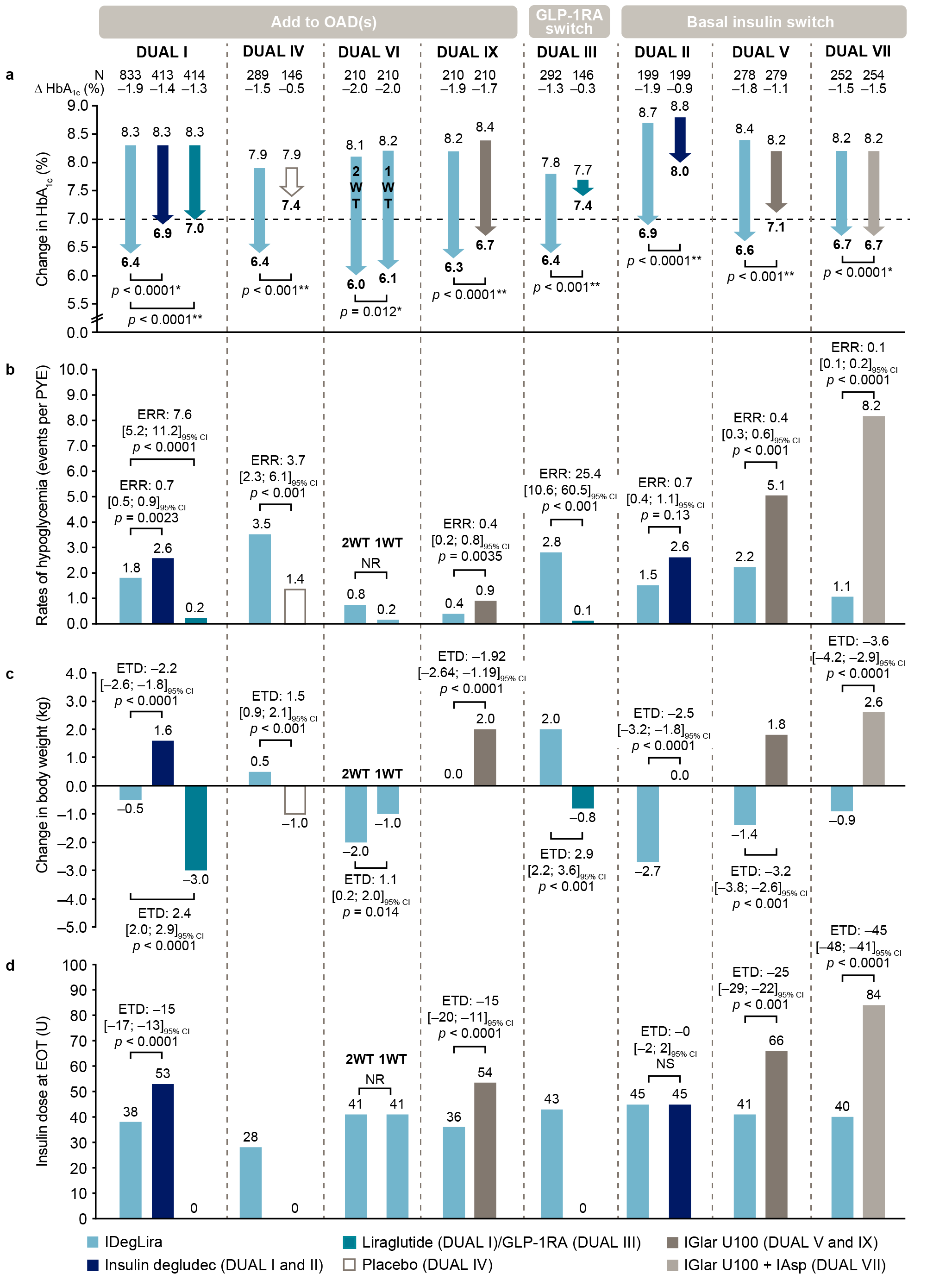 *statistically significant for non-inferiority; **statistically significant for superiority; degludec was capped at 50 units in the DUAL II trial.DUAL VIII data have been excluded as a result of the 104-week durability trial design, which is not directly comparable to the other DUAL studies.1WT, once-weekly titration; 2WT, twice-weekly titration; CI, confidence interval; EOT, end of trial; ERR, estimated rate ratio; ETD, estimated treatment difference; GLP-1RA, glucagon-like peptide-1 receptor agonist; HbA1c, glycated hemoglobin; IAsp, insulin aspart; IDegLira, insulin degludec/liraglutide; IGlar, insulin glargine; NR, not reported; OAD, oral antidiabetic therapy; PYE, participant year exposure; U, units of insulin.Figure 2. IDegLira initiation algorithm to provide guidance for physicians based on prior therapy of individuals with T2D.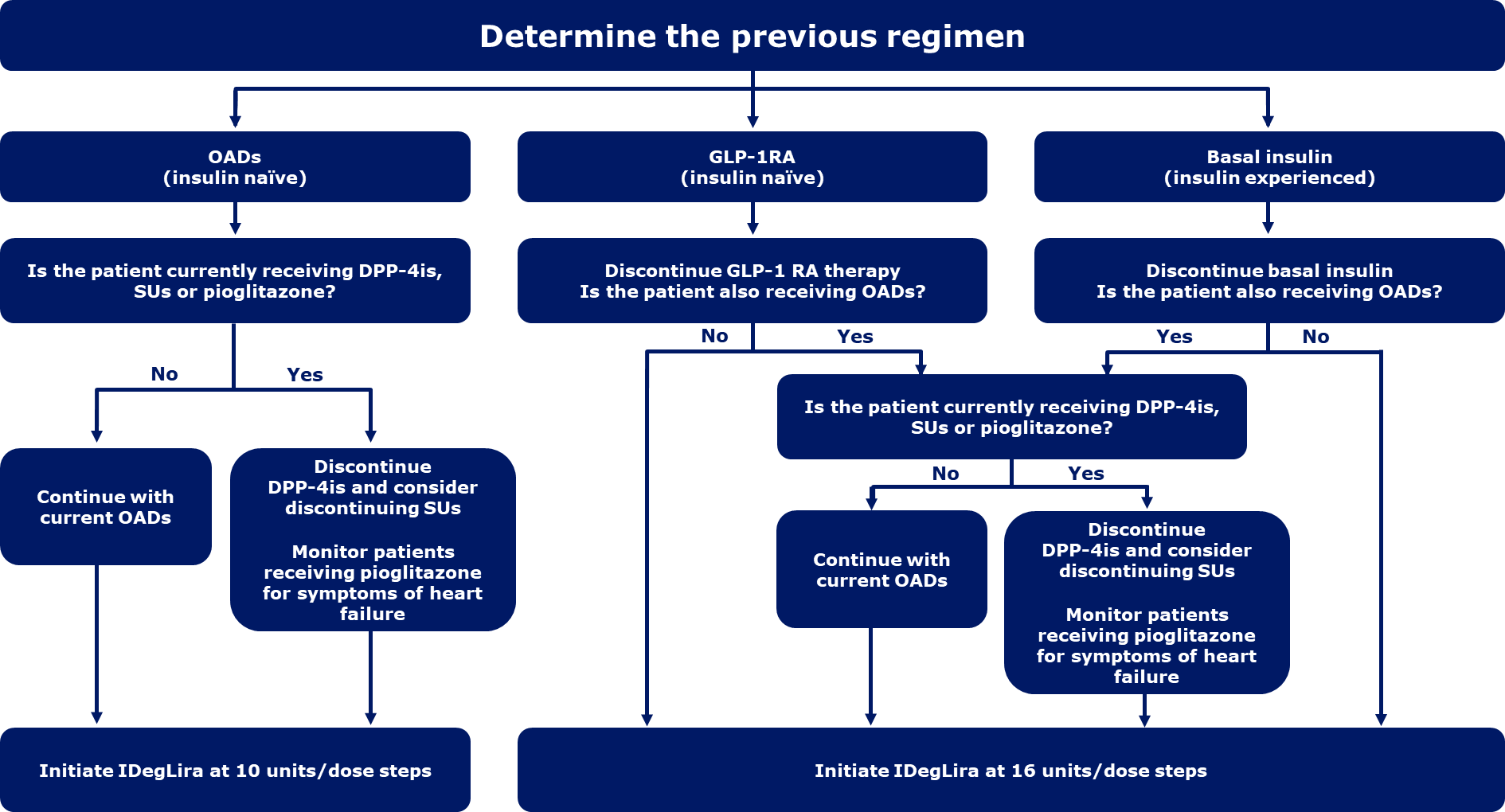 DPP-4i, dipeptidyl peptidase 4 inhibitor; GLP-1RA, glucagon-like peptide-1 receptor agonist; IDegLira, insulin degludec/liraglutide; OAD, oral anti-diabetic drug; SU, sulfonylureaFigure 3. Twice weekly dose titration recommendations for IDegLira.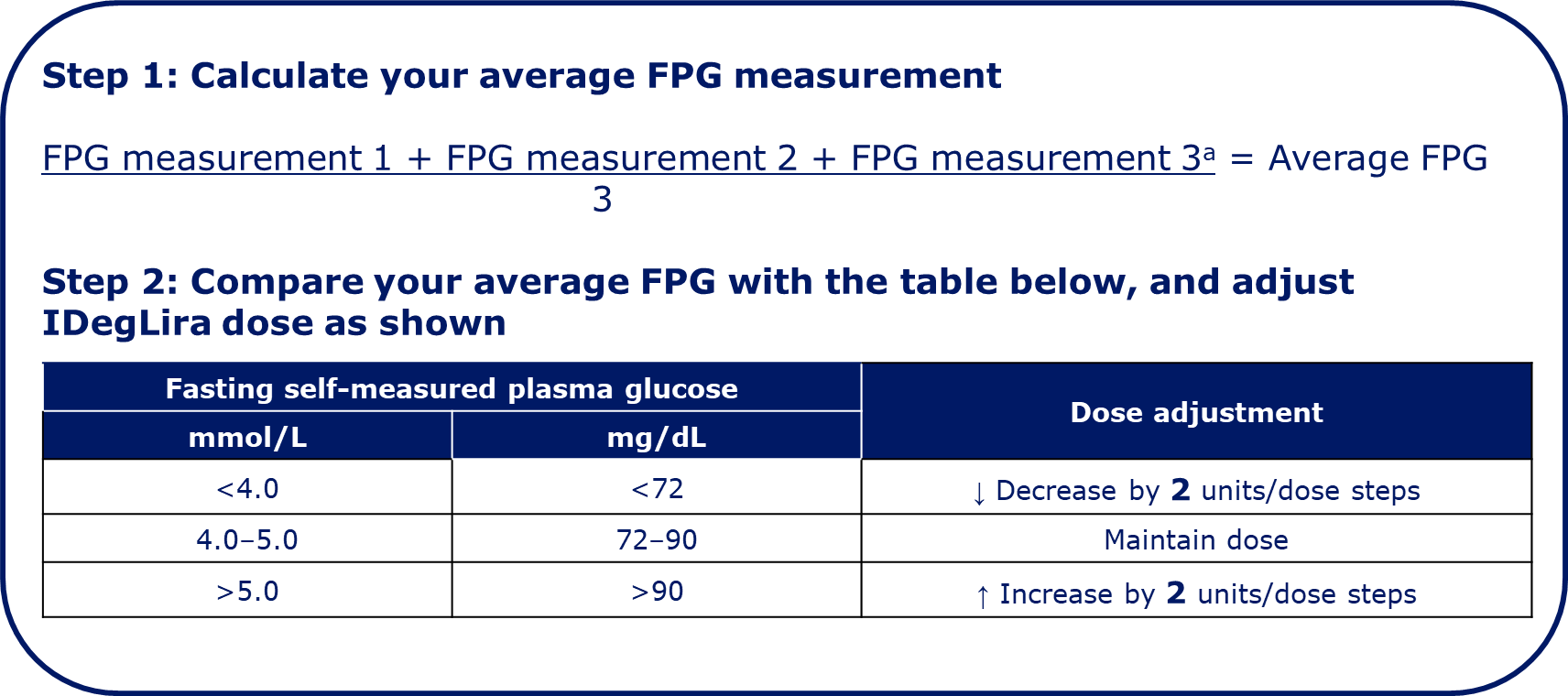 aFPG measurement must be from the proceeding 3 daysFPG, fasting plasma glucose; IDegLira, insulin degludec/liraglutideText for panelsPanel 1. Key clinical learnings from the DUAL program.IDegLira provides reductions in HbA1c to all patient groups with T2D regardless of their prior treatment (DUAL I–VII and IX)Despite this level of glucose-lowering efficacy, people randomized to IDegLira experienced fewer hypoglycemic episodes compared with those treated with basal or basal–bolus insulin therapy (DUAL I, II, V, VII and IX)On average, people transferring from basal insulin to IDegLira experienced beneficial body weight reduction or stabilization, compared with people treated with continued basal, or basal–bolus therapy (DUAL II, V and VII)IDegLira is associated with a lower incidence of GI adverse events compared with liraglutide or exenatide (DUAL I extension and DUAL III)IDegLira is an efficacious treatment option for people who do not achieve sufficient glycemic control with regimens containing sulfonylureas with or without metformin or basal insulin with or without metformin (DUAL IV, V and VII)Insulin naïve people with T2D experienced greater durability of glycemic control when treated with IDegLira compared with IGlar U100 (DUAL VIII)IDegLira has a simple intensification regimen for people with T2D not reaching their glycemic targets on injectable therapy, as it enables intensification without additional daily injections (DUAL II, III, V and VII)People switching to using IDegLira instead of adding bolus insulin to a basal insulin-based regimen can avoid the inconvenience of multiple daily insulin injections and reduce their total daily insulin dose in addition to benefiting from reductions in body weight and HbA1c (DUAL VII)HbA1c, glycated hemoglobin; GI, gastrointestinal; GLP-1RA, glucagon-like peptide-1 receptor agonists; IDegLira, insulin degludec/liraglutide; T2D, type 2 diabetesPanel 2. Clinical profiles for people with T2D and consideration for use of GLP-1RA-basal insulin FRC therapy.We recommend GLP-1RA/basal insulin FRCs such as IDegLira, should be considered as a first injectable therapy for people with T2DGLP-1RA/basal insulin FRCs should also be considered as an alternative for people with T2D not reaching their glycemic targets when treated with:GLP-1RA monotherapyBasal insulin – in people who might otherwise require intensification with MDIsTwice-daily basal insulin – in people with recurrent hypoglycemiaMDIsaaThe use of IDegLira in people with T2D receiving MDIs is not approved and has not been investigated in a clinical trial. HbA1c, glycated hemoglobin; FRC, fixed ratio combination; GLP-1RA, glucagon-like peptide-1 receptor agonists; IDegLira, insulin degludec/liraglutide; MDI, multiple daily insulin injections; SMBG, self-measured blood glucose; T2D, type 2 diabetesStewart Harris:Centre for Studies in Family Medicine, Schulich School of Medicine and Dentistry, Western University, WCPHFM, 1151 Richmond St., London, Ontario, Canada, N6K 3K7Martin J. AbrahamsonBeth Israel Deaconess Medical Center – Division of Endocrinology, 110 Francis Street, Lowry 6A, Boston, MA  02215Antonio Ceriello:IRCCS MultiMedica, Via Milanese 300, 20099 Sesto San Giovanni (MI), ItalyGuillaume CharpentierCERITD (Centre d’Etude et de Recherche pour l’Intensification du Traitement du Diabete), 1 rue Pierre Fontaine 91000 Evry, FranceMarc EvansDiabetes Resource Centre, University Hospital Llandough, Penlan Road,Llandough, Cardiff, UK, CF64 2XXRoger LehmannDepartment of Endocrinology, Diabetology and Clinical Nutrition, University Hospital Zurich , Department of Endocrinology, Diabetology and Clinical Nutrition, Rämistrasse 100 ( Arrival ), 8091 ZürichAndreas Liebl:Center for Diabetes and Metabolism, m&i-Fachklinik, Woernerweg 30, D-83670 Bad Heilbrunn, GermanySultan Linjawi:Coffs Diabetes Centre, 9 Murdock Street, Coffs Harbour, NSW, Australia, 2450Richard Holt:IDS Building, Southampton General Hospital, Tremona Road, Southampton SO16 6YD, UKNóra Hosszúfalusi:3rd Department of Medicine, Semmelweis University, Kútvölgyi út 4., Budapest, Hungary, 1125 Guy Rutten:Haagstraat 19 6641 AH Beuningen The NetherlandsTina Vilsbøll: Steno Diabetes Center Copenhagen, Gentofte Hospital, Kildegaards Vej 28, University of Copenhagen, DK-2900 Hellerup, DenmarkStewart Harris: 0000-0002-1794-6651Andreas Liebl: 0000-0003-3223-535XMartin J. Abrahamson:Sultan Linjawi: 0000-0001-6276-7096Antonio Ceriello: 0000-0002-7955-4684Richard Holt: 0000-0001-8911-6744Guillaume Charpentier: 0000-0001-6124-5712Nóra Hosszúfalusi: 0000-0002-9469-372XMarc Evans:Guy Rutten: 0000-0001-5773-2614Roger Lehmann: 0000-0002-3681-4431Tina Vilsbøll: 0000-0002-0456-6787Correspondence:Stewart Harris, Centre for Studies in Family Medicine, Schulich School of Medicine and Dentistry, Western University, WCPHFM, 1151 Richmond St.London, Ontario, Canada, N6K 3K7Email: Stewart.Harris@schulich.uwo.caPhone: +1 519-661-2111, ext 22050Previous treatment regimenDUAL trialStudy designPrevious regimenaHbA1c range for inclusionComparatorsStarting doseMaximum doseTitration scheduleOAD(s)DUAL I26-week, randomized, open-label(N = 1663)Metformin± pioglitazone7.0–10.0%(53–86 mmol/mol)Degludec and liraglutide10 units/dose steps IDegLira;
10 units degludec;
0.6 liraglutideIDegLira titrated to a maximum 50 units/dose steps; degludec no maximum dose; liraglutide 1.8 mgIDegLira and degludec were titrated twice per week based on pre-breakfast target SMBG of 4–5 mmol/LOAD(s)DUAL IV26-week, randomized, double-blind(N = 435)SU ± metformin7.0–9.0%(53–75 mmol/mol)Placebo10 units/dose steps IDegLira; matching placeboIDegLira and placebo titrated to a maximum 50 units/dose stepsIDegLira and degludec were titrated twice per week based on pre-breakfast target SMBG of 4–6 mmol/LOAD(s)DUAL VI32-week, randomized, open-label(N = 420)Metformin± pioglitazone7.0–10.0%(53–86 mmol/mol)Once weekly IDegLira titration10 units/dose steps IDegLiraIDegLira titrated to a maximum 50 units/dose stepsIDegLira was titrated either once weekly or twice weekly based on pre-breakfast target SMBG of 4–5 mmol/LOAD(s)DUAL VIII104-week randomized, open-label
(N = 1012)Metformin ± SU ± glinides ± pioglitazone ± DPP-4i7.0–11.0%(53–97 mmol/mol)IGlar U10010 units/dose steps IDegLira; 10 units of IGlar U100IDegLira titrated to a maximum 50 units/dose steps; IGlar U100 no maximum doseIDegLira was titrated twice weekly based on pre-breakfast target SMBG of 4–5 mmol/LOAD(s)DUAL IX26-week, randomized, open-label(N = 420)SGLT2i ± metformin ± DPP4i ± pioglitazone7.0–11.0%(53–97 mmol/mol)IGlar U10010 units/dose steps IDegLira; 10 units of IGlar U100IDegLira titrated to a maximum 50 units/dose steps; no maximum dose for IGlar, SGLT2i and OADIDegLira and IGlar U100 were titrated twice per week based on pre-breakfast target SMBG of 4–5 mmol/LGLP-1RADUAL III26-week, randomized, open-label(N = 438)GLP-1RA + metformin ± SU ± glinides ± pioglitazone7.0–9.0%(53–75 mmol/mol)Pre-trial liraglutide or exenatide16 units/dose steps IDegLira; pre-trial dose (maximum dose) of
GLP-1RAIDegLira titrated to a maximum 50 units/dose stepsIDegLira was titrated twice per week based on pre-breakfast target SMBG of 4–5 mmol/LBasal insulinDUAL II26-week, randomized, double-blind(N = 413)Basal insulin
(20–40 U) + metformin ± SU or glinides7.5–10.0%(59–86 mmol/mol)Degludec16 units/dose steps IDegLira; 16 units degludecIDegLira titrated to a maximum 50 units/dose steps; degludec had a maximum dose of 50 unitsIDegLira and degludec were titrated twice weekly based on pre-breakfast target SMBG of 4–5 mmol/LBasal insulinDUAL V26-week, randomized, open-label(N = 557)Metformin + IGlar U100
(20–50 U)7.0–10.0%(53–86 mmol/mol)IGlar U10016 units/dose steps IDegLira; pre-trial dose of IGlarIDegLira titrated to a maximum 50 units/dose steps; IGlar U100 no maximum doseIDegLira and IGlar U100 were titrated twice weekly based on pre-breakfast target SMBG of 4–5 mmol/LBasal insulinDUAL VII26-week, randomized, open-label(N = 506)Metformin + IGlar U100
(20–50 U)7.0–10.0%(53–86 mmol/mol)IGlar U100 + IAsp (≤4 times)16 units/dose steps IDegLira; IGlar U100 at a dose equivalent to pre-trial dose; IAsp at 4 units at each main mealIDegLira titrated to a maximum 50 units/dose steps; no maximum dose for IGlar U100
or IAspIDegLira and IGlar U100 were titrated twice weekly, aiming for a mean fasting SMBG target range of 4.0–5.0 mmol/L; IAsp was titrated twice weekly, aiming for a mean pre-prandial and bedtime SMBG target range of 4.0–6.0 mmol/LPrevious treatment regimenDUAL trialTreatment groupNausea
(events per 100 PYE)Diarrhea
(events per 100 PYE)Vomiting
(events per 100 PYE)OAD(s)DUAL IIDegLira20.923.510.1OAD(s)DUAL IDegludec8.810.33.1OAD(s)DUAL ILiraglutide54.339.823.6OAD(s)DUAL IVIDegLira11.310.55.3OAD(s)DUAL IVPlacebo8.012.96.4OAD(s)DUAL VIIDegLira 1WT13.14.93.3OAD(s)DUAL VIIDegLira 2WT15.75.53.1OAD(s)DUAL VIIIIDegLira4.96.42.9OAD(s)DUAL VIIIIGlar U1001.42.21.7OAD(s)DUAL IXIDegLira21.312.64.8OAD(s)DUAL IXIGlar U1001.97.63.8GLP-1RADUAL IIIIDegLira7.812.82.8GLP-1RADUAL IIIPre-trial liraglutide or exenatide10.613.79.1Basal insulinDUAL IIIDegLira21.822.89.8Basal insulinDUAL IIDegludec7.88.9NRBasal insulinDUAL VIDegLira26.217.717.0Basal insulinDUAL VIGlar U1002.27.43.7Basal insulinDUAL VIIIDegLira30.719.910.0Basal insulinDUAL VIIIGlar U100 + IAsp (≤4 times)3.414.25.9TreatmentsAnnual per participant
difference in costs ($)aTotal cost savings over a participant’s lifetimeICER (life expectancy) 
per life year gainedICER (quality-adjusted life expectancy) per QALY gainedIDegLira compared with up-titrated IGlar U100Davies et al. 2016 [78]Hunt et al. 2017 [74]Hunt et al. 2017 [75]––$3546£1441$16,970–£7130$96,039–£6090$63,678 –IDegLira compared with IGlar U100 + IAsp Davis et al. 2016 [78]Dempsey et al. 2018 [77]Dempsey et al. 2018 [77]Drummond et al. 2018 [76]––−$743.44 [+$267.97a]+£303 [+£794a]£1698$3571––IDegLira dominantIDegLira dominant– – IDegLira dominant IDegLira dominant [$4050‡]IDegLira dominant [$2211‡]£5924 [£15,505‡]